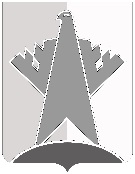 ПРЕДСЕДАТЕЛЬ ДУМЫ СУРГУТСКОГО РАЙОНАХанты-Мансийского автономного округа - ЮгрыПОСТАНОВЛЕНИЕ«22» апреля 2021 года	                                                                                                 № 75-нпа     г. Сургут 1. В связи с изменением штатного расписания внести в постановление председателя Думы Сургутского района от 02 ноября 2016 года № 60-нпа «Об утверждении Положения о порядке внесения и подготовки проектов правовых актов председателя Думы Сургутского района, перечне и формах, прилагаемых к ним документов» следующее изменение:в подпункте 4 пункта 2 раздела 6 приложения к постановлению слова «финансово-аналитической службы» заменить словами «финансово-аналитической службы - главный бухгалтер».2. Постановление вступает в силу после его официального опубликования (обнародования) и распространяется на правоотношения, возникшие с 01 апреля 2021 года.Председатель Думы Сургутского района                                                                                     А.П. СименякО внесении изменения в постановление председателя Думы Сургутского района от 02 ноября 2016 года № 60-нпа «Об утверждении Положения о порядке внесения и подготовки проектов правовых актов председателя Думы Сургутского района, перечне и формах, прилагаемых к ним документов»